Způsob dopravyČeská pošta - Balík Do ruky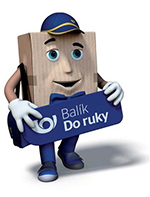 Česká pošta doručí vaší zásilku do 24 hodin po celé ČR, v den doručování budete informováni SMS zprávou. V den expedice obdržíte podrobný e-mail s číslem balíku a datem doručení.V průběhu doručování si můžete změnit termín a způsob doručení prostřednictvím www.ceskaposta.cz/zmenadispozice, kde po zadání čísla zásilky a kontaktního telefonu můžete změnit dispozice pro svoji zásilku.Formulář Vám nabízí: volbu dodání zásilky dopolední pochůzkou, uložení na poště bez pokusu o doručení, uložení na jiné ukládací poště nebo posunutí prvního doručovacího pokusu o jeden pracovní den.Česká pošta - Balík Na poštu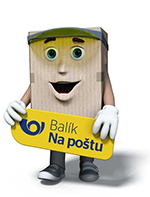 Česká pošta doručí vaší zásilku do 24 hodin na jednu z 2600 pošt po celé ČR, kterou si sami vyberete při dokončení objednávky. Díky SMS nebo e-mailu se ihned dozvíte, odkdy pro Vás bude zásilka připravena na poště. V den expedice obdržíte podrobný e-mail s číslem balíku a datem doručení.V průběhu doručování si můžete změnit termín a způsob doručení prostřednictvím www.ceskaposta.cz/zmenadispozice , kde po zadání čísla zásilky a kontaktního telefonu můžete změnit dispozice pro svoji zásilku.Formulář Vám nabízí: volbu dodání zásilky dopolední pochůzkou, uložení na poště bez pokusu o doručení, uložení na jiné ukládací poště nebo posunutí prvního doručovacího pokusu o jeden pracovní den.PPL s avizací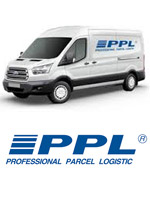 Zboží zasíláme přes PPL s doručením po celé ČR. V ceně dopravy jsou zahrnuty dva pokusy o doručení a možnost změny adresy pro doručení kdykoliv v průběhu doručování. Řidič navíc ráno při výjezdu oznamuje telefonicky přibližný čas dodání a poté ještě 30 min. před příjezdem.Platbu je možné uskutečnit v hotovosti i kartou.Způsob dopravydo 3000 Kčnad 3000 KčPlatbyČeská pošta balík do ruky100 KčZdarmaDobírka (jen hotově) - 30 Kč, 
Platba předem (převodem na účet) - 0 KčČeská pošta balík na poštu100 KčZdarmaDobírka (jen hotově) - 30 Kč, 
Platba předem (převodem na účet) - 0 KčPPL100 KčZdarmaDobírka (hotově i kartou) - 30 Kč,
Platba předem (převodem na účet) - 0 KčOsobní odběrZdarmaZdarmaDobírka (jen hotově) - 30 Kč,
Platba předem (převodem na účet) - 0 Kč